Prise de position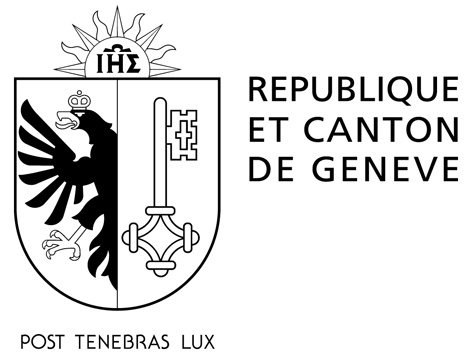 Votation communale à Bernex du 27 septembre 2020Service des votations et élections		25, route des Acacias   tél. 022 546 52 00   fax 022 546 96 27DELAI DE DEPOT : Cette prise de position doit être déposée, en mains propres au service des votations et élections, par le mandataire ou son remplaçant,  au plus tard le lundi 3 août 2020 à midi.Prise de positionVotation communale à Bernex du 27 septembre 2020Signature du mandataire:Les électeurs/trices dont les noms suivent déclarent déposer UNE PRISE DE POSITION portant la dénomination suivante :Cette dénomination ne pourra plus être modifiée après le délai de dépôt.Le/la déposant-e responsable (mandataire) est :M./Mme      Adresse / NPA      Tél.         E-mail         Signature ________________________Son/sa remplaçant-e est:M./Mme      Adresse / NPA      Tél.         E-mail         Signature ________________________DEMANDE D’AFFICHAGEPar la présente, nous demandons la réservation gratuite de panneaux d'affichage conformément à l'article 30 de la loi sur l'exercice des droits politiques (A 5 05) et l'article 10 du règlement d'application (A 5 05.01).OUI                                       NON A remplir par le service des votationsRECEPTION :  Date ______________  Heure _____________  N°________  Nb de Signatures ________     Par sa signature,                                                               le/la mandataire atteste le nombre de signatures déposéesPour le SVE : ___________________             Signature du/de la mandataire : _____________________Nom de la Prise de Position :      Nom de la Prise de Position :      Nom de la Prise de Position :      Nom de la Prise de Position :      Nom de la Prise de Position :      VOTATION COMMUNALEVOTATION COMMUNALEOUINONSans réponse1Acceptez-vous la délibération du Conseil municipal de la commune de Bernex du 10 décembre 2019, ouvrant un crédit de 1 960 000.- francs pour l'aménagement des arrêts dans la zone du tram TCOB, du terminus temporaire jusqu'à Vailly?